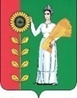 СОВЕТ  ДЕПУТАТОВ                  СЕЛЬСКОГО  ПОСЕЛЕНИЯ  БОГОРОДИЦКИЙ  СЕЛЬСОВЕТ Добринского  муниципального  района Липецкой областиРоссийской Федерации26-я сессия VI-го созываРЕШЕНИЕ16.06.2022			ж/д ст.Плавица			№92-рсО признании утратившим силу решение Совета депутатов сельского поселения Богородицкий сельсовет от 10.10.2008г.  №110-рс  «Порядок приватизации муниципального имущества сельского поселения Богородицкий сельсовет Добринского муниципального района Липецкой области»Рассмотрев протест Прокуратуры Добринского района Липецкой области №82-2022 от 31.05.2022г.  на пункт 7.2  Порядка приватизации муниципального имущества сельского поселения Богородицкий сельсовет Добринского муниципального района Липецкой области, принятого  решением Совета депутатов сельского поселения Богородицкий сельсовет от 10.10.2008                        №110-рс, руководствуясь Федеральным законом от 06.10.2003  №131-ФЗ «Об общих принципах организации местного самоуправления в Российской Федерации», Уставом сельского поселения Богородицкий сельсовет, Совет депутатов сельского поселения Богородицкий сельсоветРЕШИЛ:    1.Признать утратившим силу решения Совета депутатов сельского поселения Богородицкий сельсовет от 10.10.2008 №110-рс «Порядок приватизации муниципального имущества сельского поселения Богородицкий сельсовет Добринского муниципального района  Липецкой области»2.  Настоящее решение вступает в силу со дня его обнародования.Председатель Совета депутатов сельского поселенияБогородицкий сельсовет                                                              Н.А.Бахтина